São João del-Rei,	de	de 20XXDeclaração de InscriçãoDeclaro,	para	os	devidos	fins,	que	sou	candidato(a)	ao	cargo	de 	 do Programa de Pós-Graduação em Geografia-PPGeog da Universidade   Federal de São João del-Rei (UFSJ), segundo o Edital PPGeog 001/20XX.Nome do CandidatoAssinatura do Candidato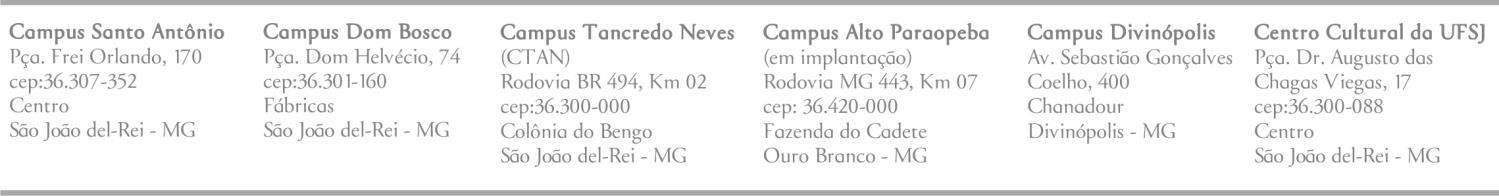 